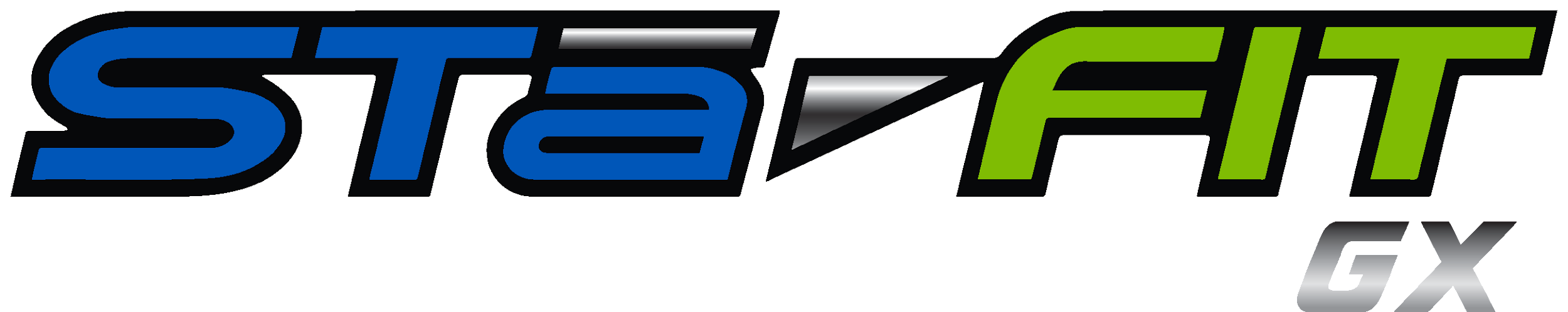  Classes Marked with * are located in the Pedal/Pose Studio. Classes Marked with (Z) offered via Zoom meeting code 779-511-4621 Classes Marked with * are located in the Pedal/Pose Studio. Classes Marked with (Z) offered via Zoom meeting code 779-511-4621 Classes Marked with * are located in the Pedal/Pose Studio. Classes Marked with (Z) offered via Zoom meeting code 779-511-4621 Classes Marked with * are located in the Pedal/Pose Studio. Classes Marked with (Z) offered via Zoom meeting code 779-511-4621 Classes Marked with * are located in the Pedal/Pose Studio. Classes Marked with (Z) offered via Zoom meeting code 779-511-4621 Classes Marked with * are located in the Pedal/Pose Studio. Classes Marked with (Z) offered via Zoom meeting code 779-511-4621 Classes Marked with * are located in the Pedal/Pose Studio. Classes Marked with (Z) offered via Zoom meeting code 779-511-4621Monday TuesdayWednesdayThursday Friday Saturday5:15 amBody Pump - Jill PCycle* - MarshaBody Pump Jill PGRIT  (Z) - Marj 5:00Cycle*Abbi/ AmyBody Pump  Jill P7:30Rotation Marsha8:00 amBody Pump MelissaSilver Sneakers  Becky8:30am PoolSS  Aqua Fit MarySS Aqua MarySS Aqua Fit MaryAqua Fit Mary8:30amBody Balance Yoga  LoriCycle* Jill DSilver Sneakers* BeckyBody Balance Yoga LoriSilver Sneakers* BeckyBody Pump Trish 8:15 Body PumpMarsha9:00 amSS Yoga JanetSS Yoga*JanetCardio D/Zumba Becky9:30 am9:45 am **Body Pump- JillBody Strength*JanetSilver Sneakers Becky**10:00 amSilver Sneakers BeckyCardio Dance BeckySS Yoga Janet10:35 amSS Yoga Becky11:35 amSilver Sneakers Sally4:30pm4:45 pm GRIT onlyBody Strength-AmyLM Grit* Marsha/MarjBarre - AmyYoga- Amy* Zumba - KimCycle* - Marj5:30pmBody Pump MarshaCycle* AmyZumba - KimBody Pump (Z)* - MarjBody Pump MarshaCore (Z)* - Marj*Body Balance *- MarshaBody Strength -(Z)  Marj5:30 pm PoolMaster Swim BethAqua MaryGROUP FITNESS CLASS DESCRIPTIONS BODYPUMP™--The original LES MILLS™ barbell class, will sculpt, tone and strengthen your entire body, fast!Using light to moderate weights with lots of repetitions. LES MILLS GRIT™ Cardio is a 30-minute high-intensity interval training (HIIT) workout that improves cardiovascular fitness, increases speed and maximizes calorie burn. This workout uses a variety of body weight exercises and provides the challenge and intensity you need to get results fast. LES MILLS GRIT Cardio takes HIIT and combines it with powerful music and inspirational coaches who will be down on the floor with you, motivating you to go harder to get fit, fast.CYCLE 360 - A high energy form focused cycle class open to beginner or avid cyclists. You will get an amazing interval cardio workout while strengthening your glutes, hams, and more! During the workout you will grab some hand weights for a total body workout. SPIN - The same great workout as cycle 360 but you will remain on the bike the entire timeButts and Guts is a special focus class just for your lower body! Sculpt, shape, and strengthen your abdominal, buttock, and thigh muscle groups. This class will strengthen and tone all your core muscles, working on the back, butt and thighs in particular. By combining elements of Pilates, strength training, stability ball, resistance bands and more, this class is sure to get those ab and tush muscles firmed up and well toned. Designed for all fitness levelsSilverSneakers -  focuses on strengthening muscles and increasing range of movement for daily life activities. Participants can use hand-held weights, elastic tubing with handles and a SilverSneakers ball. Often a chair is used for seated exercises or standing support.SilverSneakers Splash - provides a fun environment using a splash-board to increase movement and intensity options during shallow-water exercises. This class is suitable for all skill levels, and even safe for those who don’t swim.Zumba - Zumba is a fitness program that combines Latin and international music with dance moves. Zumba routines incorporate interval training — alternating fast and slow rhythms — to help improve cardiovascular fitnessLatin Dance - Get ready for an interval style dance party. You will burn a lot of calories using Latin inspired dance moves. It is so much fun you will forget you are exercising.Master Swim - Masters is designed for those who swim with the benefit of individual coaching. Each workout is designed to be fun and exciting as well as improve your technique.BODYPUMP™--The original LES MILLS™ barbell class, will sculpt, tone and strengthen your entire body, fast!Using light to moderate weights with lots of repetitions. LES MILLS GRIT™ Cardio is a 30-minute high-intensity interval training (HIIT) workout that improves cardiovascular fitness, increases speed and maximizes calorie burn. This workout uses a variety of body weight exercises and provides the challenge and intensity you need to get results fast. LES MILLS GRIT Cardio takes HIIT and combines it with powerful music and inspirational coaches who will be down on the floor with you, motivating you to go harder to get fit, fast.CYCLE 360 - A high energy form focused cycle class open to beginner or avid cyclists. You will get an amazing interval cardio workout while strengthening your glutes, hams, and more! During the workout you will grab some hand weights for a total body workout. SPIN - The same great workout as cycle 360 but you will remain on the bike the entire timeButts and Guts is a special focus class just for your lower body! Sculpt, shape, and strengthen your abdominal, buttock, and thigh muscle groups. This class will strengthen and tone all your core muscles, working on the back, butt and thighs in particular. By combining elements of Pilates, strength training, stability ball, resistance bands and more, this class is sure to get those ab and tush muscles firmed up and well toned. Designed for all fitness levelsSilverSneakers -  focuses on strengthening muscles and increasing range of movement for daily life activities. Participants can use hand-held weights, elastic tubing with handles and a SilverSneakers ball. Often a chair is used for seated exercises or standing support.SilverSneakers Splash - provides a fun environment using a splash-board to increase movement and intensity options during shallow-water exercises. This class is suitable for all skill levels, and even safe for those who don’t swim.Zumba - Zumba is a fitness program that combines Latin and international music with dance moves. Zumba routines incorporate interval training — alternating fast and slow rhythms — to help improve cardiovascular fitnessLatin Dance - Get ready for an interval style dance party. You will burn a lot of calories using Latin inspired dance moves. It is so much fun you will forget you are exercising.Master Swim - Masters is designed for those who swim with the benefit of individual coaching. Each workout is designed to be fun and exciting as well as improve your technique.BODYPUMP™--The original LES MILLS™ barbell class, will sculpt, tone and strengthen your entire body, fast!Using light to moderate weights with lots of repetitions. LES MILLS GRIT™ Cardio is a 30-minute high-intensity interval training (HIIT) workout that improves cardiovascular fitness, increases speed and maximizes calorie burn. This workout uses a variety of body weight exercises and provides the challenge and intensity you need to get results fast. LES MILLS GRIT Cardio takes HIIT and combines it with powerful music and inspirational coaches who will be down on the floor with you, motivating you to go harder to get fit, fast.CYCLE 360 - A high energy form focused cycle class open to beginner or avid cyclists. You will get an amazing interval cardio workout while strengthening your glutes, hams, and more! During the workout you will grab some hand weights for a total body workout. SPIN - The same great workout as cycle 360 but you will remain on the bike the entire timeButts and Guts is a special focus class just for your lower body! Sculpt, shape, and strengthen your abdominal, buttock, and thigh muscle groups. This class will strengthen and tone all your core muscles, working on the back, butt and thighs in particular. By combining elements of Pilates, strength training, stability ball, resistance bands and more, this class is sure to get those ab and tush muscles firmed up and well toned. Designed for all fitness levelsSilverSneakers -  focuses on strengthening muscles and increasing range of movement for daily life activities. Participants can use hand-held weights, elastic tubing with handles and a SilverSneakers ball. Often a chair is used for seated exercises or standing support.SilverSneakers Splash - provides a fun environment using a splash-board to increase movement and intensity options during shallow-water exercises. This class is suitable for all skill levels, and even safe for those who don’t swim.Zumba - Zumba is a fitness program that combines Latin and international music with dance moves. Zumba routines incorporate interval training — alternating fast and slow rhythms — to help improve cardiovascular fitnessLatin Dance - Get ready for an interval style dance party. You will burn a lot of calories using Latin inspired dance moves. It is so much fun you will forget you are exercising.Master Swim - Masters is designed for those who swim with the benefit of individual coaching. Each workout is designed to be fun and exciting as well as improve your technique.BODYPUMP™--The original LES MILLS™ barbell class, will sculpt, tone and strengthen your entire body, fast!Using light to moderate weights with lots of repetitions. LES MILLS GRIT™ Cardio is a 30-minute high-intensity interval training (HIIT) workout that improves cardiovascular fitness, increases speed and maximizes calorie burn. This workout uses a variety of body weight exercises and provides the challenge and intensity you need to get results fast. LES MILLS GRIT Cardio takes HIIT and combines it with powerful music and inspirational coaches who will be down on the floor with you, motivating you to go harder to get fit, fast.CYCLE 360 - A high energy form focused cycle class open to beginner or avid cyclists. You will get an amazing interval cardio workout while strengthening your glutes, hams, and more! During the workout you will grab some hand weights for a total body workout. SPIN - The same great workout as cycle 360 but you will remain on the bike the entire timeButts and Guts is a special focus class just for your lower body! Sculpt, shape, and strengthen your abdominal, buttock, and thigh muscle groups. This class will strengthen and tone all your core muscles, working on the back, butt and thighs in particular. By combining elements of Pilates, strength training, stability ball, resistance bands and more, this class is sure to get those ab and tush muscles firmed up and well toned. Designed for all fitness levelsSilverSneakers -  focuses on strengthening muscles and increasing range of movement for daily life activities. Participants can use hand-held weights, elastic tubing with handles and a SilverSneakers ball. Often a chair is used for seated exercises or standing support.SilverSneakers Splash - provides a fun environment using a splash-board to increase movement and intensity options during shallow-water exercises. This class is suitable for all skill levels, and even safe for those who don’t swim.Zumba - Zumba is a fitness program that combines Latin and international music with dance moves. Zumba routines incorporate interval training — alternating fast and slow rhythms — to help improve cardiovascular fitnessLatin Dance - Get ready for an interval style dance party. You will burn a lot of calories using Latin inspired dance moves. It is so much fun you will forget you are exercising.Master Swim - Masters is designed for those who swim with the benefit of individual coaching. Each workout is designed to be fun and exciting as well as improve your technique.BODYPUMP™--The original LES MILLS™ barbell class, will sculpt, tone and strengthen your entire body, fast!Using light to moderate weights with lots of repetitions. LES MILLS GRIT™ Cardio is a 30-minute high-intensity interval training (HIIT) workout that improves cardiovascular fitness, increases speed and maximizes calorie burn. This workout uses a variety of body weight exercises and provides the challenge and intensity you need to get results fast. LES MILLS GRIT Cardio takes HIIT and combines it with powerful music and inspirational coaches who will be down on the floor with you, motivating you to go harder to get fit, fast.CYCLE 360 - A high energy form focused cycle class open to beginner or avid cyclists. You will get an amazing interval cardio workout while strengthening your glutes, hams, and more! During the workout you will grab some hand weights for a total body workout. SPIN - The same great workout as cycle 360 but you will remain on the bike the entire timeButts and Guts is a special focus class just for your lower body! Sculpt, shape, and strengthen your abdominal, buttock, and thigh muscle groups. This class will strengthen and tone all your core muscles, working on the back, butt and thighs in particular. By combining elements of Pilates, strength training, stability ball, resistance bands and more, this class is sure to get those ab and tush muscles firmed up and well toned. Designed for all fitness levelsSilverSneakers -  focuses on strengthening muscles and increasing range of movement for daily life activities. Participants can use hand-held weights, elastic tubing with handles and a SilverSneakers ball. Often a chair is used for seated exercises or standing support.SilverSneakers Splash - provides a fun environment using a splash-board to increase movement and intensity options during shallow-water exercises. This class is suitable for all skill levels, and even safe for those who don’t swim.Zumba - Zumba is a fitness program that combines Latin and international music with dance moves. Zumba routines incorporate interval training — alternating fast and slow rhythms — to help improve cardiovascular fitnessLatin Dance - Get ready for an interval style dance party. You will burn a lot of calories using Latin inspired dance moves. It is so much fun you will forget you are exercising.Master Swim - Masters is designed for those who swim with the benefit of individual coaching. Each workout is designed to be fun and exciting as well as improve your technique.BODYPUMP™--The original LES MILLS™ barbell class, will sculpt, tone and strengthen your entire body, fast!Using light to moderate weights with lots of repetitions. LES MILLS GRIT™ Cardio is a 30-minute high-intensity interval training (HIIT) workout that improves cardiovascular fitness, increases speed and maximizes calorie burn. This workout uses a variety of body weight exercises and provides the challenge and intensity you need to get results fast. LES MILLS GRIT Cardio takes HIIT and combines it with powerful music and inspirational coaches who will be down on the floor with you, motivating you to go harder to get fit, fast.CYCLE 360 - A high energy form focused cycle class open to beginner or avid cyclists. You will get an amazing interval cardio workout while strengthening your glutes, hams, and more! During the workout you will grab some hand weights for a total body workout. SPIN - The same great workout as cycle 360 but you will remain on the bike the entire timeButts and Guts is a special focus class just for your lower body! Sculpt, shape, and strengthen your abdominal, buttock, and thigh muscle groups. This class will strengthen and tone all your core muscles, working on the back, butt and thighs in particular. By combining elements of Pilates, strength training, stability ball, resistance bands and more, this class is sure to get those ab and tush muscles firmed up and well toned. Designed for all fitness levelsSilverSneakers -  focuses on strengthening muscles and increasing range of movement for daily life activities. Participants can use hand-held weights, elastic tubing with handles and a SilverSneakers ball. Often a chair is used for seated exercises or standing support.SilverSneakers Splash - provides a fun environment using a splash-board to increase movement and intensity options during shallow-water exercises. This class is suitable for all skill levels, and even safe for those who don’t swim.Zumba - Zumba is a fitness program that combines Latin and international music with dance moves. Zumba routines incorporate interval training — alternating fast and slow rhythms — to help improve cardiovascular fitnessLatin Dance - Get ready for an interval style dance party. You will burn a lot of calories using Latin inspired dance moves. It is so much fun you will forget you are exercising.Master Swim - Masters is designed for those who swim with the benefit of individual coaching. Each workout is designed to be fun and exciting as well as improve your technique.